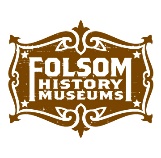                   How many of each of the following will be attending? (Minimum 1 adult per 10 students)    We are interested in Docent-led Tours - $10/per student; $5/per chaperone; Teachers/IAs free (2 -3 hours)                                                                        Folsom History Museum and Pioneer Village   	                                                                       Folsom History Museum Only                                                                        Pioneer Village Only    Programs available from 9:30am-11:30 or 12:00pm-2:00pm      Will you be staying for lunch?   (Historical era music performed during lunch)        Yes	 No                                                        Outreach Programs - $100 (We come to you  – 1.5 hours)                                         Nisenan Indian Children – Grade 3                      Mission Moments – Grade 4                                         Songs of the Gold Rush  – Grade 4                      I’ve Been Working on the Railroad  – Grade 5                                                                                           Trails & Tales – Grade 3 - 5             Programs start at 9:00amWould you like to pre-order souvenirs for your students?                    Items available for pre-order:We will do our best to accommodate your requested programs, dates and times.  As we rely on volunteer docents, times and dates may vary.  In the event of program changes, we will notify you as soon as possible. Once confirmed, you will receive a confirmation and invoice by email.  Please allow one business week to receive a response to your schedule request. Request forms can be submitted via email, fax or by mail.  Payment may be made by check, credit card or PayPal and is due one week prior to your program.CANCELLATION POLICY- We require a 1-week notice to cancel or reschedule programming. We will not issue a refund for cancellation less than 1 week from the original field trip date unless extreme weather conditions prohibit your visit.Have you visited us before?  	 Yes	 No      If no, how did you hear about our field trip opportunities? Word of Mouth	 Museum Website      Personal Visit to the Museum	 Internet Search	If Internet, please specify where: _________________________________________________________________________Teacher’s Last Name   First NameContact PhoneEmailSchool/Group Name Grade LevelSchool Address  Title 1       yes          no  Students (Minimum 10 Students)Teacher/Instructional Asst.Chaperones1st Preference2nd Preference3rd PreferenceDateDateDateTimeTimeTime1st Preference2nd Preference3rd PreferenceDateDateDateTimeTimeTimeVial of Gold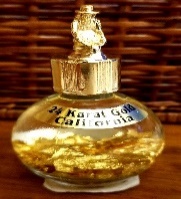 Vial of GoldGemstones in Pouch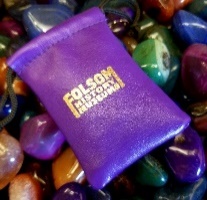 Gemstones in PouchTrain Whistle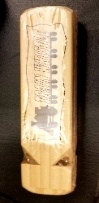 Train WhistleWoven Bracelet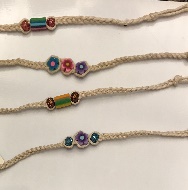 Woven BraceletPony Express Map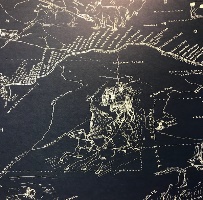 Pony Express MapNugget Bubble Gum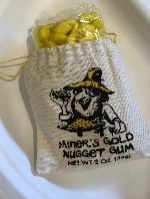 Nugget Bubble GumPriceHowMany?PriceHowMany?PriceHowMany?PriceHowMany?PriceHowMany?PriceHowMany?$8.99$3.95$4.50$1.95$5.00$3.75